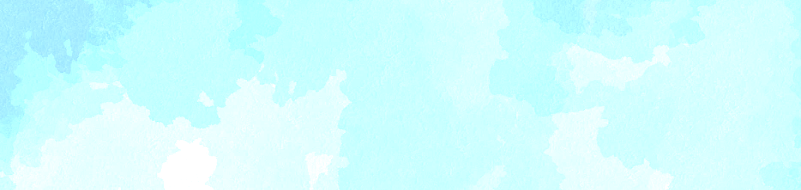 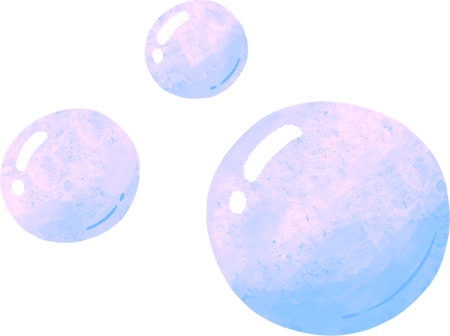 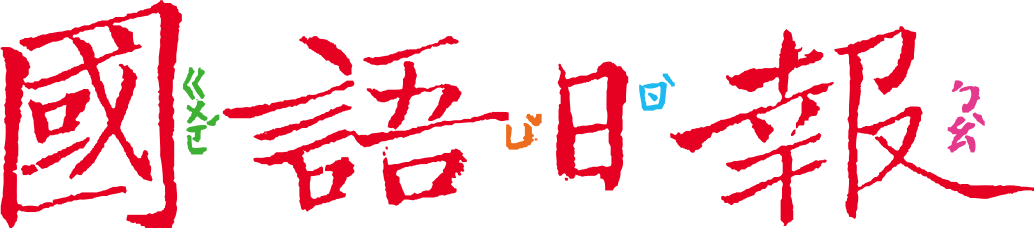 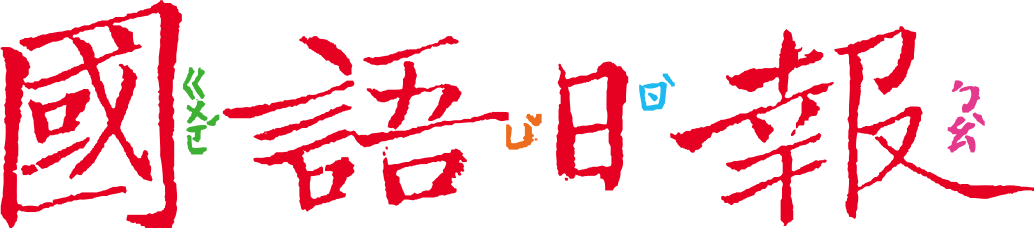 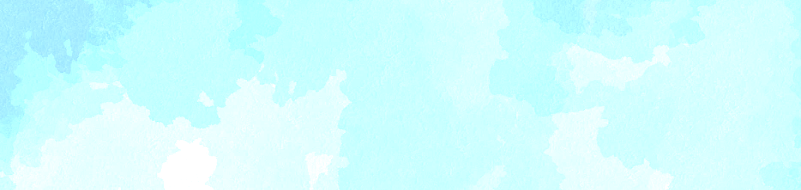     想像一下，你本來居住的家，某天被別人硬是從中間開了一條路，把住處分成了兩邊，你有什麼感受？你的生活會造成什麼影響？這次我們要探討這個問題，只不過，主角從「你」換成了「動物」。任務一：金獅面狨的家     閱讀11月29日第3版〈巴西青年建綠廊 護瀕危動物金獅面狨〉，文章標題中的「金獅面狨」是怎樣的動物？發生了什麼事？用九宮格介紹牠們。任務二：連結我的家     閱讀11月29日第3版〈美國建大型陸橋 供動物穿越公路〉，文章標題中的「大型陸橋」用途是什麼？有什麼特別之處？用漫畫告訴大家。    任務三：連起來意義大比較任務一、二的兩篇文章重點，依據報紙文章內容將答案填入表格中。以上兩個例子都是設法把被分割的棲地連起來，左圖是一張簡化後的示意圖。兩篇文章的例子都提到建設生物廊道的措施要發揮效果，需要花很多時間。說說看，時間都花在哪裡？請從措施完成前、完成後想一想。4.兩名同學對這些問題提出看法，你的看法呢？【家在哪裡？】棲息地在巴西（       ）一帶（         ）沿岸的森林。【現在家的大小？】跟葡萄牙殖民巴西時期相比，住家縮小到只有原來的（     ）%。【家，哪兒去了？】被開發為甘蔗和（     ）種植園，也被擴張為（          ），並發展（          ）。【家被分割後，為什麼牠們不敢穿越被分隔的地面？】金獅面狨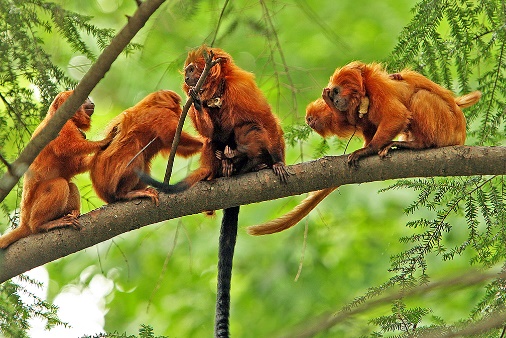 【1970年代有幾隻？】【出現在紙鈔上的原因】【科學家和非營利組織想怎麼幫牠們？】【效果如何？】位於美國加州聖莫妮卡山脈，有一條101號（              ）……高速公路有（      ）條車道，每天有（           ）輛汽車駛過。美洲獅和許多保育類動物要到路的對面，常常慘遭（             ）。專家討論，為了讓動物安全過馬路，今年4月開始動工興建跨越公路的（                 ）。看，這座陸橋的規畫是這樣的……（依據文章說明畫出示意圖）看，這座陸橋的規畫是這樣的……（依據文章說明畫出示意圖）發生的國家主要保護對象保育措施完成情形任務一文章造林已有一些成效，志工還持續種樹任務二文章美洲獅及保育類動物5隻                   5隻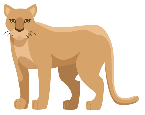 